ПРОТОКОЛ№30от редовното  заседание на ОбС-Хайредин, проведено на  26.11.2021г.Място на провеждане: Заседателната зала на Общински съветНачало: 10:00часа.Край: 11:30часа.Днес на 26.11.2021 г./ петък / от 10:00 часа се проведе редовно заседание на Общински съвет – Хайредин.В работата взеха участие 11/ единадесет /, от избрани 11 / единадесет/ общински съветници.Отсъстващи: нямаНа заседанието присъстваха още:Тодор Тодоров – кмет на Община Хайредин, Пламен Кюковски – кмет с.Рогозен Заседанието бе открито и ръководено от г – жа Светла Петрова  - Председател на ОбС Хайредин, в заседателната зала на Общински съвет на 26.11.2021г.	 Г – жа  Светла Петрова: Уважаеми Общински съветници и гости.	Председателя  на ОбС постави на гласуванеД Н Е В Е Н   Р Е Д :Докладна записка от Тодор Тодоров – Кмет на Община Хайредин, относно: Предложение за промяна на инвестиционната програма план-разходна част приета с Решение №206/12.10.2021г. и Решение №172/28.05.2021г.Докладна записка от Тодор Тодоров – Кмет на Община Хайредин, относно:Отчет за касовото изпълнение на БЮДЖЕТА за II–то тримесечие на 2021 година на Община Хайредин.Докладна записка от Тодор Тодоров – Кмет на Община Хайредин, относно: Предложение за промяна на инвестиционната програма план-разходна част приета с Решение №150/26.02.2021гДругиМолби                                  ГЛАСУВАЛИ  :  „ЗА“ -  11„ПРОТИВ“ – НЯМА„ВЪЗД.СЕ“ – НЯМАДНЕВНИЯ РЕД СЕ ПРИЕМА !!!По т.1 от дневния ред: Докладна записка от Тодор Тодоров – Кмет на Община Хайредин, относно: Предложение за промяна на инвестиционната програма план-разходна част приета с Решение №206/12.10.2021г. и Решение №172/28.05.2021г.                                                       РЕШЕНИЕ                                                      №208На основание чл.43,124 ал.3,4,5 от ЗПФ, във връзка с чл.29, ал.3 от Наредба т.2 – за състояние, приемане и изпълнение Бюджета на Общината , Предлагам:1. Предложение за промяна на инвестиционната програма план-разходна част приета с Решение №206/12.10.2021г. и Решение №172/28.05.2021г.      2.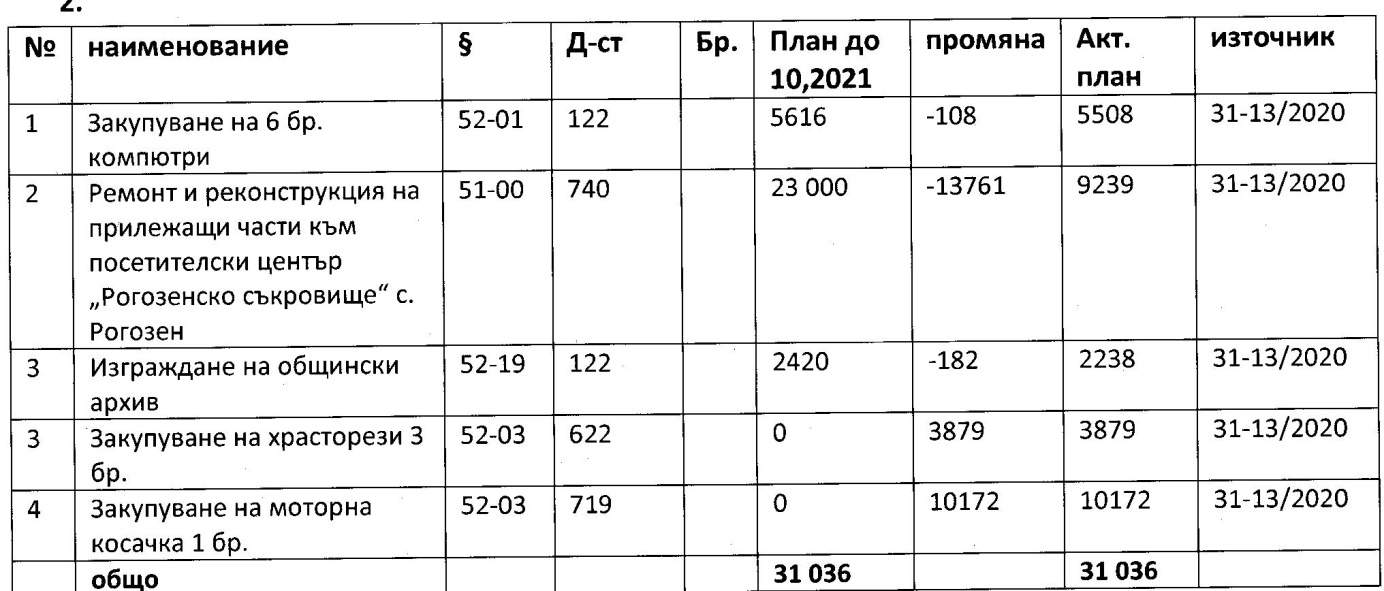 ГЛАСУВАЛИ:„ЗА” – 11„ПРОТИВ” – НЯМА„ВЪЗД.СЕ” – НЯМА РЕШЕНИЕТО СЕ ПРИЕМА!!!По т.2от дневния ред: Докладна записка от Тодор Тодоров – Кмет на Община Хайредин, относно:Отчет за касовото изпълнение на БЮДЖЕТА за II–то тримесечие на 2021 година на Община Хайредин                                                          РЕШЕНИЕ                                                      №209Общински съвет – Хайредин на основание чл.21,ал.1, т.6 от ЗМСМА, чл.140, ал.1 от ЗПФ и Правилника за организация и дейност на Обс:Общински съвет – Хайредин приема Отчет за касовото изпълнение на БЮДЖЕТА за II–то тримесечие на 2021 година на Община ХайрединГЛАСУВАЛИ:„ЗА” – 11„ПРОТИВ” – НЯМА„ВЪЗД.СЕ” – НЯМА РЕШЕНИЕТО СЕ ПРИЕМА!!!По т.3 от дневния ред: Докладна записка от Тодор Тодоров – Кмет на Община Хайредин, относно: Предложение за промяна на инвестиционната програма план-разходна част приета с Решение №150/26.02.2021г                                                       РЕШЕНИЕ                                                      №210На основание чл.43,124 ал.3,4,5 от ЗПФ, във връзка с чл.29, ал.3 от Наредба т.2 – за състояние, приемане и изпълнение Бюджета на Общината , Предлагам:Предложение за промяна на инвестиционната програма план-разходна част приета с Решение №150/26.02.2021г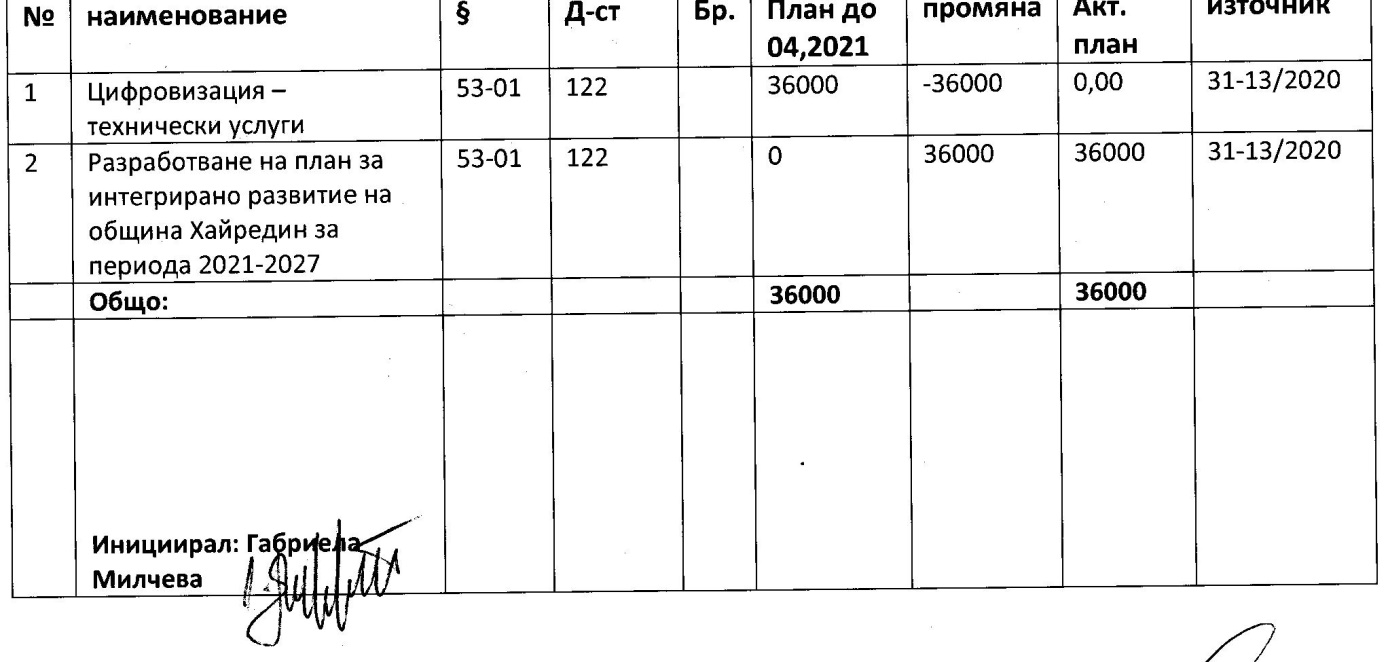 ГЛАСУВАЛИ:„ЗА” – 11„ПРОТИВ” – НЯМА„ВЪЗД.СЕ” – НЯМА РЕШЕНИЕТО СЕ ПРИЕМА!!!По т.4 от дневния ред: МолбиКрасимира Боянова Ангелова – 200лв.                                                         РЕШЕНИЕ                                                      №211                                       ГЛАСУВАЛИ:„ЗА” – 11                                         „ПРОТИВ” – НЯМА                                             ВЪЗД.СЕ” – НЯМА                                      РЕШЕНИЕТО СЕ ПРИЕМА!!!Светлана Асенова Костова – 120лв.                                                         РЕШЕНИЕ                                                      №212ГЛАСУВАЛИ:„ЗА” – 11„ПРОТИВ” – НЯМА„ВЪЗД.СЕ” – НЯМАРЕШЕНИЕТО СЕ ПРИЕМА!!!  Поради изчерпване на дневния ред заседанието бе закрито в 11:30 часа.ИЗГОТВИЛ :                                                                                   ПРЕДСЕДАТЕЛ :Техн. сътрудник: ……………….                                            ОБС-Хайредин:…………………       /В.Иванова /                                                                                                       /Светла Петрова/